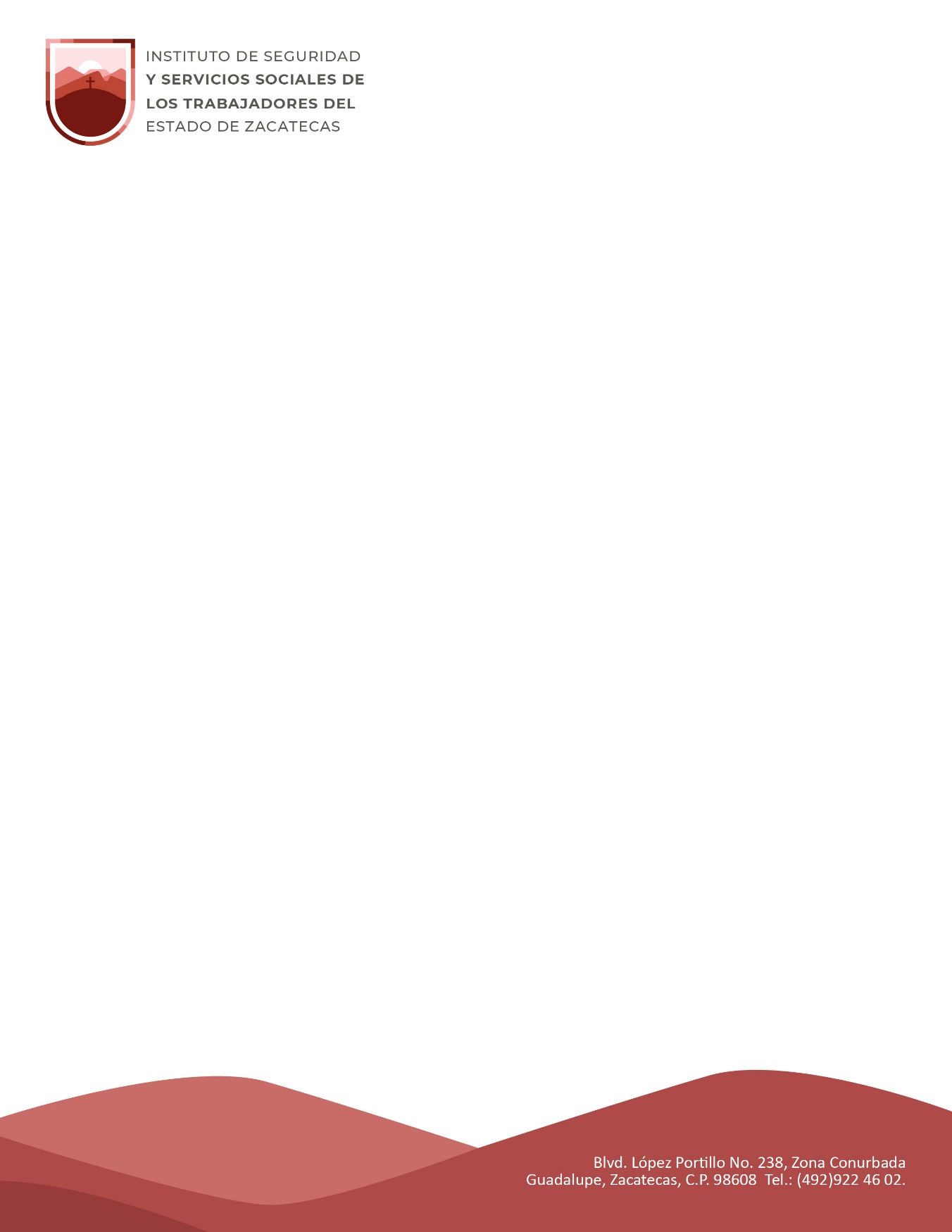 SOLICITUD DE PENSIÓN VIUDEZ _________________      ORFANDAD_____________________      ASCENDENCIA _____________________ DATOS DEL SOLICITANTEDATOS DEL PENSIONADO NOMBRE Y FIRMA DEL SOLICITANTE                                 FECHA DE SOLICITUD       Año       Mes      DíaViudez, Orfandad y AscendenciaActa de defunción;Comprobante del último pago recibido por el pensionado;Acta de nacimiento;C.U.R.P.;Copia de identificación oficial vigente del pensionado y del solicitante; Comprobante reciente de domicilio;Acta de matrimonio o resolución que acredite el concubinato, según sea el caso;Constancias de estudios actualizadas en caso de hijos mayores de 18 años;Dictamen expedido por el IMSS, para hijos mayores de 18 años incapacitados;En caso de menores de edad o incapacitados, el tutor presentará la documentación, previa acreditación de tutela; Documento que justifique la dependencia económica tratándose de los ascendientes del pensionado;Cédula de identificación fiscal. Constancia de situación fiscalPRIMER APELLIDO SEGUNDO APELLIDO SEGUNDO APELLIDO NOMBRE (S)PARENTESCOPARENTESCOTELÉFONO TELÉFONO EDAD EDAD R.F.C.  /    /   /   /   /   /   /   /   /   /   /   /   /   R.F.C.  /    /   /   /   /   /   /   /   /   /   /   /   /   C.U.R.P   /    /   /   /   /   /   /   /   /   /   /   /   /   /   /   /   /   /C.U.R.P   /    /   /   /   /   /   /   /   /   /   /   /   /   /   /   /   /   /CORREO ELECTRÓNICO  CORREO ELECTRÓNICO  DOMICILIO PARTICULAR DOMICILIO PARTICULAR DOMICILIO PARTICULAR DOMICILIO PARTICULAR PRIMER APELLIDO SEGUNDO APELLIDOSEGUNDO APELLIDONOMBRE (S)NÚMERO DE EMPLEADONÚMERO DE EMPLEADOSECTOR SECTOR FECHA DE FALLECIMIENTO     DD/MM/AAAAFECHA DE FALLECIMIENTO     DD/MM/AAAA